Section 2 – ReportKey PointsHarrow is committed to commissioning the right accommodation and support services to ensure the best possible outcomes for every child and young person. Our sufficiency strategy is based on the foundation of three core principles: 1. Children first 2. Keeping families together wherever possible 3. Early permanence and placement stability Harrow has safely maintained a low rate of children who are looked after, and this is underpinned by a strong focus on delivering effective Early Support Services to children and their families. Where children are not able to safely live with their parents, other family members and friends are explored as Special Guardianship carers, and achieving early permanence and placement stability is a priority across Children’s services. Strong commissioning arrangements, utilising West London boroughs’ combined purchasing power to deliver financial efficiencies and a diverse and quality assured market, with clear pricing frameworks and specifications is a cornerstone of Harrow’s approach to ensuring placements are value for money. Whilst there has been much progress in developing our range of internal and external services to ensure sufficiency of accommodation, we face the dual challenge of additional demand for services and increasing pressure on Council budgets. Tight scrutiny of placements is maintained via a weekly “Access to Resources panel,” monthly placement “Challenge panel”, to review sufficiency, value for money and outcomes of placements and other care packages.Options consideredNot applicable as this is an information report.Risk Management ImplicationsThe Children’s Services Risk Register includes corporate parenting responsibilities.Risk included on Directorate risk register?  Yes Separate risk register in place?  NoLegal ImplicationsNot applicable as this is an information report.Financial ImplicationsThere are no financial implications arising from this report.Equalities implications / Public Sector Equality DutyNot applicable as this is an information report.Council PrioritiesSupporting Those Most in NeedChildren and young people are given the opportunities to have the best start in life and families can thriveSection 3 - Statutory Officer ClearanceNot applicable – for information only* Delete the words “on behalf of the” if the report is cleared directly by the Chief Financial Officer / Monitoring Officer.Section 4 - Contact Details and Background PapersContact:  Background Papers:  Attached paper: Harrow Children Looked After Placement Sufficiency Strategy 2019-2024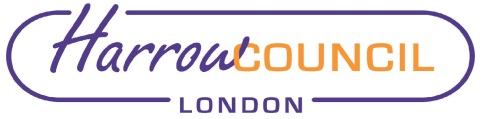 REPORT FOR:Corporate Parenting PanelDate of Meeting:7th October 2020Subject:Harrow Children Looked After Placement Sufficiency Strategy 2019-2024Key Decision:NoResponsible Officer:Paul Hewitt, Corporate Director of People Portfolio Holder:Councillor Christine Robson, Portfolio Holder for Children, Young People and SchoolsExempt:NoDecision subject to Call-in:NoWards affected:None - This is an Information reportEnclosures:Harrow Children Looked After Placement Sufficiency Strategy 2019-2024Section 1 – Summary and RecommendationsSummary The 2019-2024 Sufficiency Strategy outlines our plan to meet the future needs of children on the edge of care, children who are looked after and young people who have recently left care. For children looked after, the sufficiency strategy covers internal services such as foster care, and external services such as residential placements, independent fostering placements, adoption and other support services. RECOMMENDATION: That the report be notedReason for Recommendation: To keep the Panel updated on the sufficiency of placements for children looked after and care leavers.  on behalf of the*Name:  Jo FrostxChief Financial OfficerDate: _24/09/2020/__on behalf of the*Name:  Monitoring OfficerDate:  Name:  Paul HewittxCorporate DirectorDate:  18.09.2020MANDATORYWard Councillors notified:NO, this is an information report only  EqIA carried out:EqIA cleared by:NON/A information report onlyJacinta KaneHead of ServiceCorporate ParentingTel - 020 8736 6617Email - Jacinta.Kane@harrow.gov.uk 